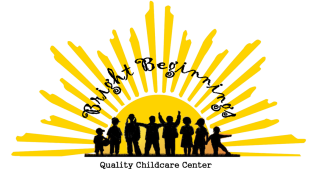   www.brightbeginningsenfield.comBright Beginnings                Bright Beginnings Too                 Bright Beginnings III                        980 Enfield Street                    1537 King Street                         1593 King Street                         Enfield, CT 06082                    Enfield, CT 06082                       Enfield, CT 06082                            860-745-2632                            860-741-7361		    860 698-6480Birth to Three Years of Age$250.00 per week Three to Five Years of Age$195.00 per weekPreschool Only Program (9:00AM-12:00PM)2 Days per week: $170.00 per month3 Days per week: $190.00 per month5 Days per week: $210.00 per monthBefore and After School Program-$115.00 per week -Before or After School only: $65.00-School Age Summer Program/School Vacation: $195.00 per week-Daily charge for snow days/days off if you are enrolled in our Before AND After School Program: $15.00-Daily charge for snow days/days off if you are enrolled in our Before OR After School Program: $30.00-3 hour delays: $10.00 charge Transportation Fee$5.00 per weekDaily Rate$50.00 per day